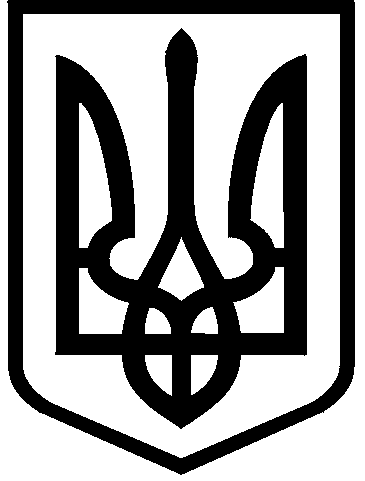 КИЇВСЬКА МІСЬКА РАДАVII СКЛИКАННЯпостійна комісія з питань торгівлі, підприємництва та регуляторної політики01044, м. Київ, вул. Хрещатик, 36 к.1021                        тел./факс:(044)202-70-09 ,202-73-11,202-70-53Протокол № 10засідання постійної комісії Київради з питань торгівлі,підприємництва та регуляторної політики Київської міської радиVІI скликанням. Київ 									08.10.2014ПРИСУТНІ  ДЕПУТАТИ:	Карпенко А.Я.	   -   голова постійної комісії	Овраменко О.В.      -   секретар постійної комісії          Кузик П.М.              -   член постійної комісії          Колодій Б.В.	   -   член постійної комісії          Лимар Ю.В.             -  член постійної комісії          Муха В.В.    	   -   член постійної комісіїВІДСУТНІ  ДЕПУТАТИ:	Супруненко О.І.    -   член постійної комісії          Кириченко О.М.	   -   заступник голови постійної комісії                       Окопний  О.Ю.	   -   член постійної комісіїПРИСУТНІ:          Черниш С.С.          -   головний спеціаліст управління                                                  забезпечення діяльності постійних комісії                                                  Київради;           Антонюк В.М.         -   заступник начальника відділу управління                                                    забезпечення   діяльності постійних комісії                                                            Київради;ЗАПРОШЕНІ:    1. Кузьменко М.А.            -  Директор Департаменту промисловості та                                                 розвитку підприємництва2.  Білик А.О. -                  -   Генеральний директор ВАТ АК «Київводоканал»3.  Сторожук В.П.             -   заступник генерального директора4.  Вепирайленко Є.М.     -   директор Департаменту екологічного нагляду                                                   ВАТ АК «Київводоканал»   5. Крилов М.С.                   -  заступник начальника управління природних                                                   монополій Департаменту ЖКІ6. Губень Н.В.                   -   начальник відділу водопровідно-каналізаційного                                                    господарства управління природних монополій                                                 Департаменту ЖКІ7. Бичков С.І.                      -  директор Департаменту соціальної політики     8.Скуратівський С.І.         -  Голова адвокатського об’єднання «Скуратівський                                              і партнери»9. Башук О.М.                  - директор ТОВ «Аукуба»10. Іванченко В.В.            - директор ТОВ «Компанія –Ендвайс»          В Різному голова постійної комісії  Карпенко А.Я. запропонував включити та розглянути  таке питання:1. Проект рішення Київської міської ради «Про затвердження  Порядку надання допомоги киянам – учасникам  антитерористичної операції та сім’ям киян, які загинули  під час  проведення антитерористичної операції».ГОЛОСУВАЛИ: «ЗА» - одноголосноПорядок  денний:1. Про розгляд  звернення підприємців міста Києва щодо неправомірних дій посадових осіб Управління екологічного нагляду ПАТ «АК «Київводоканал»Доповідач: Овраменко О.В., співдоповідач  Білик А.О.2. Про розгляд  проекту рішення Київради «Про заборону торгівлі алкогольними, слабоалкогольними напоями та пивом (окрім) безалкогольного у нічний час у м.Києві».Доповідач: Андрійко Р.О.3. Про затвердження скорегованого  плану роботи постійної комісії Київради з питань торгівлі, підприємництва та регуляторної політики на друге півріччя 2014 року.        Доповідач: Карпенко А.Я..4. Різне:1. Проект рішення Київської міської ради «Про затвердження  Порядку надання допомоги киянам – учасникам  антитерористичної операції та сім’ям киян, які загинули  під час  проведення антитерористичної операції».Доповідач: Бичков С.І.По питанню 1.СЛУХАЛИ: інформацію секретаря постійної комісії Овраменко О.В. з приводу звернення підприємців міста Києва щодо неправомірних дій посадових осіб Управління екологічного нагляду ПАТ «АК «Київводоканал».     Доповідач наголосила, що сьогодні в постійну комісію, а також до неї, як до депутата Київради, надходить багато  скарг від підприємців на постійні систематичні перевірки Управління екологічного нагляду  ПАТ «АК «Київводоканал», які приводять до накладання великих штрафів, тим більше, що договірних умов підприємці не порушують.   Управління екологічного нагляду ПАТ «АК «Київводоканал»,  дублює функцію державної екологічної інспекції. Якщо береться аналіз води на виході, то підприємець повинен мати  аналіз і  на вході цієї води. Правила  приймання стічних вод абонентів у систему каналізації міста Києва відмінити ми не можемо, але доопрацювати їх необхідно. Умови затверджені Правилами  приймання стічних вод абонентів у систему каналізації міста Києва необхідно відкорегувати, тому що тут вбачаються корупційні складові.           Тому, доповідач запропонувала створити робочу групу щодо доопрацювання прийнятих Правил. В робочу групу, крім депутатів, включити представників від ПАТ АК «Київводоканал», представників від підприємців.ВИСТУПИЛИ:  Скуратівський С.І. – адвокат, аголосив, що до нього дуже багато звертається підприємців за захистом їх  прав.    Білик А.О. –генеральний директор  ПАТ АК «Київводоканала» зазначив,  що  підприємство працює в зарегульовоному законодавчому полі. ПАТ АК «Київводоканал»  не є автором законів та підзаконних актів, діючих місцевих правил. На ПАТ АК «Київводоканал» покладається  виключно виробничий контроль.     Лабораторний контроль, здійснює не тільки ПАТ АК «Водоканал», а й лабораторії СЕС м.Києва, всі басейнові лабораторії, лабораторії екологічної інспекції та інші комерційні структури. На жаль, культура використання каналізації в місті Києві дуже низька, це в свою чергу тягне за собою такі показники.     Овраменко О.В.  – скільки сьогодні підприємств м.Києва заключили договорів з ПАТ АК «Київводоканал» і скільки із них мають умови нас скид?Виперайленко  Є.М. - Не менше 10 тисяч підприємств, мають прямі договори, умови на скид отримали біля 3,5 – 4 тисячі – інші не можуть впорядкувати свою документацію, більшість абонентів мають незаконні підключення. Білик А.О.– підприємства, які написали скаргу не мають заключених договорів з ПАТ АК «Київводоканал».Скуратівський С.І. - дуже багато малих підприємств не мають виробничих скидів в каналізацію, але все рівно їх провіряють і накладають великі штрафи.Колодій Б.В. – дуже багато малих та середніх підприємств звертаються зі скаргами щодо бюрократичних методів роботи  ПАТ АК «Київводоканал»     В результаті обговорення було запропоновано створити робочу групу, вивчити порушене питання більш предметно, залучити представників ПАТ АК «Київводоканал», громадськості, експертів, юристів. Головою робочої групи  запропоновано призначити  Овраменко О.В.УХВАЛИЛИ:1. Створити робочу групу щодо врегулювання питання відносин між підприємцями м.Києва і ПАТ АК «Київводоканал» та вивчення і внесення змін до діючого розпорядження виконавчого органу Київської міської ради  (Київської міської державної адміністрації) від 12.10.2011 №1879  «Про затвердження Правил приймання стічних вод абонентів у систему каналізації міста Києва. Склад робочої групи:1.Овраменко Олена Вікторівна           -   голова робочої групи2.Лимар Юлія Володимирівна            -   член постійної комісії3.Колодій Богдан Васильович             -   член постійної комісії4.Кузик Петро Миколайович               -  член постійної комісії5. Муха Вікторія В’ячеславівна          -   член постійної комісії6.Кондрашова Наталія Михайлівна     - заступник директора Департаменту                                                                   промисловості та розвитку                                                                  підприємництва7.Вепирайленко Євген Миколайович    -   Директор управління екологічного                                                                        нагляду ВАТ АК «Київводоканал»8.Поліщук Ірина Олександрівна          -  директор Департаменту правового                                                                    забезпечення ВАТ АК                                                                            «Київводоканал»9.Губень Наталія Віталіївна                - начальник відділу водопровідно-                                                                 каналізаційного господарства                                                                                       управління природних монополій                                                                               Департаменту ЖКІ10. Хохлов Геннадій Анатолійович        -  комерційний директор ТОВ «Марві»11. Башук Олег Миколайович            - директор ТОВ «Акуба»12. Скуратівський Сергій Іванович    -  Голова адвокатського об’єднання                                                                 «Скуратівський і партнери»13. Іванченко       Володимир В’ячеславович           - директор ТОВ «Компанія – Ендвайс»ГОЛОСУВАЛИ: За –6 членів комісії, проти – 0, утримались – 0      По питанню 2.     СЛУХАЛИ: інформацію голови постійної комісії Карпенка А.Я. щодо проекту рішення  Київради «Про заборону торгівлі алкогольними, слабоалкогольними напоями та пивом (окрім) безалкогольного у нічний час у м.Києві».      Поданий на розгляд проект рішення є регуляторним актом. Цей проект рішення не пройшов процедуру оприлюднення.       Відповідно до п.2 статті 9 Закону України «Про засади державної регуляторної політики у сфері господарської діяльності» - кожен проект регуляторного акта оприлюднюється з метою одержання зауважень і пропозицій від фізичних та юридичних осіб, їх об’єднань.     В обговоренні взяли участь Карпенко А.Я., Овраменко О.В., Кузик П.М., Колодій Б.В.,  Лимар Ю., Муха В.В.     В результаті обговорення було запропоновано відправити цей проект рішення розробнику на доопрацювання для  врахуванням  вимог Закону України  «Про засади державної регуляторної політики у сфері господарської діяльності».УХВАЛИЛИ:1. Відправити проект рішення Київради «Про заборону торгівлі алкогольними, слабоалкогольними напоями та пивом (окрім) безалкогольного у нічний час у м.Києві» розробнику на доопрацювання для  врахування вимог Закону України  «Про засади державної регуляторної політики у сфері господарської діяльності».ГОЛОСУВАЛИ: За –6 членів комісії, проти – 0, утримались – 0По питанню 3.СЛУХАЛИ: інформацію  голови постійної комісії Київради  Карпенка А.Я.  щодо  скорегованого  плану роботи постійної комісії Київради з питань торгівлі, підприємництва та регуляторної політики на друге півріччя 2014 року.            В обговоренні взяли участь Кузьменко М.А.,  Карпенко А.Я., Овраменко О.В., Кузик П.М., Колодій Б.В.,  Лимар Ю., Муха В.В.УХВАЛИЛИ:1.Затвердити скорегований  план  роботи постійної комісії Київради з питань торгівлі, підприємництва та регуляторної політики на друге півріччя 2014 року.  (План до протоколу додається)     ГОЛОСУВАЛИ: За –6 членів комісії, проти – 0, утримались – 0Різне.СЛУХАЛИ: інформацію директора Департаменту соціальної політики Бичкова С.І. щодо проекту рішення Київської міської ради «Про затвердження  Порядку надання допомоги киянам – учасникам  антитерористичної операції та сім’ям киян, які загинули  під час  проведення антитерористичної операції».     Доповдач наголосив, що цей проект рішення передбачає затвердження Порядку надання матеріальної допомоги  киянам – учасникам АТО та сім’ям киян,які загинули під час проведення антитерористичної операції та визначає умови надання матеріальної допомоги киянам – учасникам АТО та членам сімей киян, які загинули (померли) внеслідок поранення, контузії чи каліцтва, одержаних під час участі у АТО, компенсації витрат , пов’язаних із дороговартісним лікуванням киян- учасників бойових дій АТО, допомоги на поховання киян, відшкодування коштів на складне протезування киян, інвалідність яких пов’язана з участю в АТО, а також утворення комісії , яка забезпечить розгляд та вирішення проблемних питань, що виникають в процесі здійснення заходів спрямованих на підтримку.     В обговоренні взяли участь Карпенко А.Я., Овраменко О.В., Кузик П.М., Колодій Б.В.,  Лимар Ю., Муха В.В.Кузик П.М. – зауважив що в п.п.п.4,6,11 – не прописані строки надання грошової допомоги, чому ми не можемо  в рішенні це прописати.         В результаті обговорення членами комісії було запропоновано на пленарному засіданні 09.10.2014 озвучити з голосу слушну пропозицію Кузика П.М. УХВАЛИЛИ:1. Підтримати проект рішення Київської міської ради «Про затвердження  Порядку надання допомоги киянам – учасникам  антитерористичної операції та сім’ям киян, які загинули  під час  проведення антитерористичної операції».ГОЛОСУВАЛИ: За –6 членів комісії, проти – 0, утримались – 0   Голова постійної комісії                                                         А.Карпенко    Секретар постійної комісії                                                     О.Овраменко   